Lütfen boşlukları mavi tükenmez kalem ile doldurunuz.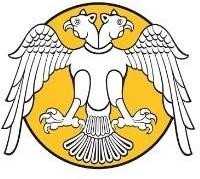 KESİN KAYIT FORMUSELÇUK ÜNİVERSİTESİ        TÜRKİYAT ARAŞTIRMALARI ENSTİTÜSÜ MÜDÜRLÜĞÜNEEnstitünüzün ..…..… - …..…. öğretim yılı	yarıyılında açmış olduğu lisansüstü sınavınıkazandım. Kesin kaydımın yapılmasını arz ederim.İMZAÖğretim YılıÖğretim Yılı…….. - ……. ……. Yarıyılı…….. - ……. ……. Yarıyılı…….. - ……. ……. YarıyılıAdı SoyadıAdı SoyadıT.C. Kimlik NumarasıT.C. Kimlik NumarasıKayıt TarihiKayıt Tarihi……./..…./……..……./..…./……..……./..…./……..ProgramıProgramıTezli Yüksek LisansTezli Yüksek LisansTezli Yüksek LisansÖğrenci NumarasıÖğrenci NumarasıAna Bilim Dalı / Bilim DalıAna Bilim Dalı / Bilim DalıLisans MezuniyetiÜniversiteLisans MezuniyetiFakülteLisans MezuniyetiBölümüLisans MezuniyetiNot OrtalamasıALES Puanı, Türü ve YılıALES Puanı, Türü ve YılıMesleği (İşi)Mesleği (İşi)Yazışma Adresi(Açık adres yazılacaktır)Yazışma Adresi(Açık adres yazılacaktır)Yazışma Adresi(Açık adres yazılacaktır)Yazışma Adresi(Açık adres yazılacaktır)Posta Kodu: İlçe:  İl: Yazışma Adresi(Açık adres yazılacaktır)Yazışma Adresi(Açık adres yazılacaktır)NOT: Adresimde meydana gelecek değişiklikleri zamanında Enstitüye bildireceğimi taahhüt eder, gecikmelerden doğacak hukuki sonuçları şimdiden kabul ettiğimi beyan ederim.NOT: Adresimde meydana gelecek değişiklikleri zamanında Enstitüye bildireceğimi taahhüt eder, gecikmelerden doğacak hukuki sonuçları şimdiden kabul ettiğimi beyan ederim.NOT: Adresimde meydana gelecek değişiklikleri zamanında Enstitüye bildireceğimi taahhüt eder, gecikmelerden doğacak hukuki sonuçları şimdiden kabul ettiğimi beyan ederim.TelefonTelefonEv:İş:GSM:E-MailE-MailBedensel Özürlülük DurumuBedensel Özürlülük Durumu     Var (Derecesi) □                     Yok □     Var (Derecesi) □                     Yok □     Var (Derecesi) □                     Yok □Askerlik tecil ettirecekler öğrenciler içinAskerlik Belgesi veremeyen öğrenciler içinAskerlik Belgesi veremeyen öğrenciler için-Askerlik durum belgesi (yeni tarihli)-Askerlik yaptım-Askerlik durum belgesi (yeni tarihli)-Bakaya-Askerlik durum belgesi (yeni tarihli)-Askerlik işlemleri tarafıma aittir